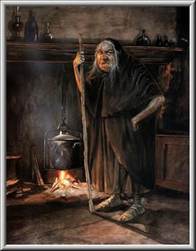 Жила однажды маленькая девочка. Была она упрямая и чересчур любопытная. Бывало, отец с матерью ей что-нибудь скажут, а она их не послушается, — ну, как тут беде не случиться? Вот говорит она раз отцу-матери:— Я так много наслышалась о фрау Труде, что хотелось бы мне хоть разок у нее побывать; люди сказывают, что у нее так чудно и странно, и еще говорят, что в доме у ней всякие диковинки водятся, — вот мне и любопытно на все это поглядеть.Но отец с матерью строго-настрого ей запретили идти и сказали:— Фрау Труда — женщина злая, она колдовством занимается; если ты к ней пойдешь, то мы и знать тебя больше не хотим.Но девочка запрета родительского не послушалась и все-таки пошла к фрау Труде. Пришла она к ней, а фрау Труда и спрашивает ее:— Ты чего такая бледная?— Ах, — ответила девочка, и вся так и задрожала, — я испугалась того, что увидела.— А что ж ты увидела?— Увидела я у вас на лестнице черного человека.— Да это был угольщик.— А еще увидела я зеленого человека.— То был охотник.— А еще увидела я красного человека.— То был мясник.— Ах, фрау Труда, как было мне страшно! Глянула я в окошко, а вас-то и не видать, а вместо вас черт с огненной головою.— Ого! — сказала фрау Труда. — Так это ты видела самую настоящую ведьму; я уж давненько тебя тут поджидаю, — все хочу, чтобы ты пришла да мне посветила:И обратила она девушку в полено и кинула его в огонь. И когда оно как следует разгорелось, подсела она к очагу, стала греться и сказала:— Вот теперь-то она светит ярко!